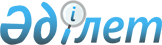 О внесении изменений в решение маслихата района Т. Рыскулова от 23 декабря 2016 года № 11-5 "О районном бюджете на 2017-2019 годы"Решение маслихата района Т. Рыскулова Жамбылской области от 1 марта 2017 года № 12-4. Зарегистрировано Департаментом юстиции Жамбылской области 13 марта 2017 года № 3343      Примечание РЦПИ.

      В тексте документа сохранена пунктуация и орфография оригинала.

      В соответствии со статьей 109 Бюджетного кодекса Республики Казахстан от 4 декабря 2008 года, Закона Республики Казахстан от 23 января 2001 года "О местном государственном управлении и самоуправлении в Республике Казахстан" и решением Жамбылского областного маслихата от 16 февраля 2017 года № 9-2 "О внесении изменений и дополнений в решение Жамбылского областного маслихата от 9 декабря 2016 года № 7-3" "Об областном бюджете на 2017-2019 годы" (зарегистрировано в реестре государственной регистрации нормативно-правовых актов за № 3319) маслихат района Т. Рыскулова РЕШИЛ:

      1. Внести в решение маслихата района Т. Рыскулова от 23 декабря 2016 года № 11-5 "О районном бюджете на 2017-2019 годы" (зарегистрировано в реестре государственной регистрации нормативно-правовых актов за № 3269, опубликовано 20 января 2017 года в газете "Кұлан таңы") следующие изменения: 

      в пункте 1

      в подпункте 1): 

      цифры "8 441 659" заменить цифрами "8 495 946";

      цифры "2 900 000" заменить цифрами "2 654 867";

      цифры "5 532 343" заменить цифрами "5 831 763";

      в подпункте 2): 

      цифры "8 441 659" заменить цифрами "9 053 330";

      в подпункте 5): 

      цифры "-104 993" заменить цифрами "-662 377";

      в подпункте 6): 

      цифры "104 993" заменить цифрами "662 377";

      цифры "0" заменить цифрами "557 384";

      Приложения 1, 4 и 7 к указанному решению изложить в новой редакции согласно приложениям 1, 2 и 3 к настоящему решению. 

      2. Контроль за исполнением и публикацию на интернет ресурсе данного решения возложить на постоянную комиссию районного маслихата по вопросам экономики, финансов, бюджета и развития местного самоуправления.

      3. Настоящее решение вступает в силу со дня государственной регистрации в органах юстиции и вводится в действие с 1 января 2017 года.

 Бюджет на 2017 год      (тысяч тенге)

 Перечень бюджетных программ развития, направленных на реализацию инвестиционных проектов предусмотренных в бюджете района на 2017 год            Приложение 3 к решению
маслихата района Т. Рыскулова
№ 12-4 от 1 марта 2017 года

 Бюджетные программы на 2017 год по сельским округам района Т. Рыскулова
					© 2012. РГП на ПХВ «Институт законодательства и правовой информации Республики Казахстан» Министерства юстиции Республики Казахстан
				
      Председатель сессии 

Секретарь районного

      районного маслихата 

маслихата

      С. Мамырбаев 

Ш. Косалов
Приложение 1 к решению
маслихата района Т. Рыскулова
№ 12-4 от 1 марта 2017 годаПриложение 1 к решению
маслихата района Т. Рыскулова
№ 11-5 от 23 декабря 2016 годаКатегория

Категория

Категория

Наименование доходов

сумма

Класс

Класс

сумма

Подкласс

Подкласс

сумма

1

2

3

4

5

I. ДОХОДЫ

8495946

1

Налоговые поступления

2654867

01

Подоходный налог

274004

2

Индивидуальный подоходный налог

274004

03

Социальный налог

204158

1

Социальный налог

204158

04

Hалоги на собственность

2145705

1

Hалоги на имущество

2077885

3

Земельный налог

3400

4

Налог на транспортные средства

62620

5

Единый земельный налог

1800

05

Внутренние налоги на товары, работы и услуги

20900

2

Акцизы

4500

3

Поступления за использование природных и других ресурсов

5000

4

Сборы за ведение предпринимательской и профессиональной деятельности

10700

5

Налог на игорный бизнес

700

08

Обязательные платежи, взимаемые за совершение юридически значимых действий и (или) выдачу документов уполномоченными на то государственными органами или должностными лицами

10100

1

Государственная пошлина

10100

2

Неналоговые поступления

3266

01

Доходы от государственной собственности

1103

1

Поступление части чистого дохода государственных предприятий

33

5

Доходы от аренды имущества, находящегося в государственной собственности

1070

04

Штрафы, пени, санкции, взыскания, налагаемые государственными учреждениями, финансируемыми из государственного бюджета, а также содержащимися и финансируемыми из бюджета (сметы расходов) Национального Банка Республики Казахстан

63

1

Штрафы, пени, санкции, взыскания, налагаемые государственными учреждениями, финансируемыми из государственного бюджета, а также содержащимися и финансируемыми из бюджета (сметы расходов) Национального Банка Республики Казахстан, за исключением поступлений от организаций нефтяного сектора

63

06

Прочие неналоговые поступления

2100

1

Прочие неналоговые поступления

2100

3

Поступления от продажи основного капитала

6050

03

Продажа земли и нематериальных активов

6050

1

Продажа земли

1050

2

Продажа нематериальных активов

5000

4

Поступления трансфертов

5831763

02

Трансферты из вышестоящих органов государственного управления

5831763

2

Трансферты из областного бюджета

5831763

Наименование расходов

Наименование расходов

Сумма, тысяч тенге

Функциональная группа

Функциональная группа

Функциональная группа

Функциональная группа

Функциональная группа

Функциональная группа

Функциональная группа

Сумма, тысяч тенге

Администратор бюджетных программ

Администратор бюджетных программ

Администратор бюджетных программ

Администратор бюджетных программ

Администратор бюджетных программ

Сумма, тысяч тенге

Программа

Программа

Программа

Сумма, тысяч тенге

1

1

2

2

3

3

4

5

II. ЗАТРАТЫ

9053330

01

01

Государственные услуги общего характера

550852

112

112

Аппарат маслихата района (города областного значения)

25683

001

001

Услуги по обеспечению деятельности маслихата района (города областного значения)

25055

003

003

Капитальные расходы государственного органа

628

122

122

Аппарат акима района (города областного значения)

138195

001

001

Услуги по обеспечению деятельности акима района (города областного значения)

122503

003

003

Капитальные расходы государственного органа

15692

123

123

Аппарат акима района в городе, города районного значения, поселка, села, сельского округа

320875

001

001

Услуги по обеспечению деятельности акима района в городе, города районного значения, поселка, села, сельского округа

316712

022

022

Капитальные расходы государственного органа

4163

452

452

Отдел финансов района (города областного значения)

27072

001

001

Услуги по реализации государственной политики в области исполнения бюджета и управления коммунальной собственностью района (города областного значения)

23363

003

003

Проведение оценки имущества в целях налогообложения

1449

010

010

Приватизация, управление коммунальным имуществом, постприватизационная деятельность и регулирование споров, связанных с этим 

1910

018

018

Капитальные расходы государственного органа

350

453

453

Отдел экономики и бюджетного планирования района (города областного значения)

16377

001

001

Услуги по реализации государственной политики в области формирования и развития экономической политики, системы государственного планирования

16276

004

004

Капитальные расходы государственного органа

101

458

458

Отдел жилищно-коммунального хозяйства, пассажирского транспорта и автомобильных дорог района (города областного значения)

10789

001

001

Услуги по реализации государственной политики на местном уровне в области жилищно-коммунального хозяйства, пассажирского транспорта и автомобильных дорог

10569

004

004

Капитальные расходы государственного органа

220

494

494

Отдел предпринимательства и промышленности района (города областного значения)

11861

001

001

Услуги по реализации государственной политики на местном уровне в области развития предпринимательства и промышленности

11802

003

003

Капитальные расходы государственного органа 

59

02

02

Оборона

12243

122

122

Аппарат акима района (города областного значения)

8748

005

005

Мероприятия в рамках исполнения всеобщей воинской обязанности

8748

122

122

Аппарат акима района (города областного значения)

3495

006

006

Предупреждение и ликвидация чрезвычайных ситуаций масштаба района (города областного значения)

2495

007

007

Мероприятия по профилактике и тушению степных пожаров районного (городского) масштаба, а также пожаров в населенных пунктах, в которых не созданы органы государственной противопожарной службы

1000

03

03

Общественный порядок, безопасность, правовая, судебная, уголовно-исполнительная деятельность

19374

458

458

Отдел жилищно-коммунального хозяйства, пассажирского транспорта и автомобильных дорог района (города областного значения)

19374

021

021

Обеспечение безопасности дорожного движения в населенных пунктах

19374

04

04

Образование

5791362

464

464

Отдел образования района (города областного значения)

819581

009

009

Обеспечение деятельности организаций дошкольного воспитания и обучения

301074

040

040

Реализация государственного образовательного заказа в дошкольных организациях образования

518507

123

123

Аппарат акима района в городе, города районного значения, поселка, села, сельского округа

14196

005

005

Организация бесплатного подвоза учащихся до школы и обратно в сельской местности

14196

464

464

Отдел образования района (города областного значения)

4520503

003

003

Общеобразовательное обучение

4309236

006

006

Дополнительное образование для детей

211267

465

465

Отдел физической культуры и спорта района (города областного значения)

103880

017

017

Дополнительное образование для детей и юношества по спорту

103880

464

464

Отдел образования района (города областного значения)

333202

001

001

Услуги по реализации государственной политики на местном уровне в области образования 

17359

004

004

Информатизация системы образования в государственных учреждениях образования района (города областного значения)

15000

005

005

Приобретение и доставка учебников, учебно-методических комплексов для государственных учреждений образования района (города областного значения)

120000

015

015

Ежемесячная выплата денежных средств опекунам (попечителям) на содержание ребенка-сироты (детей-сирот), и ребенка (детей), оставшегося без попечения родителей

14982

022

022

Выплата единовременных денежных средств казахстанским гражданам, усыновившим (удочерившим) ребенка (детей)-сироту и ребенка (детей), оставшегося без попечения родителей

1622

029

029

Обследование психического здоровья детей и подростков и оказание психолого-медико-педагогической консультативной помощи населению

22010

067

067

Капитальные расходы подведомственных государственных учреждений и организаций

142229

06

06

Социальная помощь и социальное обеспечение

635493

451

451

Отдел занятости и социальных программ района (города областного значения)

213927

005

005

Государственная адресная социальная помощь

5013

016

016

Государственные пособия на детей до 18 лет

157344

025

025

Внедрение обусловленной денежной помощи по проекту Өрлеу

51570

464

464

Отдел образования района (города областного значения)

1676

030

030

Содержание ребенка (детей), переданного патронатным воспитателям

1676

451

451

Отдел занятости и социальных программ района (города областного значения)

357339

002

002

Программа занятости

203921

004

004

Оказание социальной помощи на приобретение топлива специалистам здравоохранения, образования, социального обеспечения, культуры, спорта и ветеринарии в сельской местности в соответствии с законодательством Республики Казахстан

28951

006

006

Оказание жилищной помощи 

4020

007

007

Социальная помощь отдельным категориям нуждающихся граждан по решениям местных представительных органов

22454

010

010

Материальное обеспечение детей-инвалидов, воспитывающихся и обучающихся на дому

4901

014

014

Оказание социальной помощи нуждающимся гражданам на дому

37499

017

017

Обеспечение нуждающихся инвалидов обязательными гигиеническими средствами и предоставление услуг специалистами жестового языка, индивидуальными помощниками в соответствии с индивидуальной программой реабилитации инвалида

29277

023

023

Обеспечение деятельности центров занятости населения

26316

451

451

Отдел занятости и социальных программ района (города областного значения)

62551

001

001

Услуги по реализации государственной политики на местном уровне в области обеспечения занятости и реализации социальных программ для населения

36855

011

011

Оплата услуг по зачислению, выплате и доставке пособий и других социальных выплат

1300

021

021

Капитальные расходы государственного органа

9060

050

050

Реализация Плана мероприятий по обеспечению прав и улучшению качества жизни инвалидов

5106

054

054

Размещение государственного социального заказа в неправительственных организациях

10000

067

067

Капитальные расходы подведомственных государственных учреждений и организаций

230

07

07

Жилищно-коммунальное хозяйство

984603

464

464

Отдел образования района (города областного значения)

118827

026

026

Ремонт объектов городов и сельских населенных пунктов в рамках Программы развития продуктивной занятости и массового предпринимательства

118827

466

466

Отдел архитектуры, градостроительства и строительства района (города областного значения)

17643

004

004

Проектирование, развитие и (или) обустройство инженерно-коммуникационной инфраструктуры

17643

123

123

Аппарат акима района в городе, города районного значения, поселка, села, сельского округа

35549

014

014

Организация водоснабжения населенных пунктов

35549

466

466

Отдел архитектуры, градостроительства и строительства района (города областного значения)

673099

005

005

Развитие коммунального хозяйства

162634

058

058

Развитие системы водоснабжения и водоотведения в сельских населенных пунктах

510465

123

123

Аппарат акима района в городе, города районного значения, поселка, села, сельского округа

138923

008

008

Освещение улиц населенных пунктов

47586

011

011

Благоустройство и озеленение населенных пунктов

91337

458

458

Отдел жилищно-коммунального хозяйства, пассажирского транспорта и автомобильных дорог района (города областного значения)

562

016

016

Обеспечение санитарии населенных пунктов

562

08

08

Культура, спорт, туризм и информационное пространство

403290

455

455

Отдел культуры и развития языков района (города областного значения)

173986

003

003

Поддержка культурно-досуговой работы

173986

466

466

Отдел архитектуры, градостроительства и строительства района (города областного значения)

27744

011

011

Развитие объектов культуры

27744

465

465

Отдел физической культуры и спорта района (города областного значения)

27076

001

001

Услуги по реализации государственной политики на местном уровне в сфере физической культуры и спорта

19062

004

004

Капитальные расходы государственного органа

300

006

006

Проведение спортивных соревнований на районном (города областного значения) уровне

2500

007

007

Подготовка и участие членов сборных команд района (города областного значения) по различным видам спорта на областных спортивных соревнованиях

4500

032

032

Капитальные расходы подведомственных государственных учреждений и организаций

714

455

455

Отдел культуры и развития языков района (города областного значения)

91597

006

006

Функционирование районных (городских) библиотек

90597

007

007

Развитие государственного языка и других языков народа Казахстана

1000

456

456

Отдел внутренней политики района (города областного значения)

24920

002

002

Услуги по проведению государственной информационной политики

24920

455

455

Отдел культуры и развития языков района (города областного значения)

18214

001

001

Услуги по реализации государственной политики на местном уровне в области развития языков и культуры

9778

010

010

Капитальные расходы государственного органа

82

032

032

Капитальные расходы подведомственных государственных учреждений и организаций

8354

456

456

Отдел внутренней политики района (города областного значения)

39753

001

001

Услуги по реализации государственной политики на местном уровне в области информации, укрепления государственности и формирования социального оптимизма граждан

12452

003

003

Реализация мероприятий в сфере молодежной политики

25262

006

006

Капитальные расходы государственного органа

81

032

032

Капитальные расходы подведомственных государственных учреждений и организаций

1958

10

10

Сельское, водное, лесное, рыбное хозяйство, особо охраняемые природные территории, охрана окружающей среды и животного мира, земельные отношения

192093

462

462

Отдел сельского хозяйства района (города областного значения)

18101

001

001

Услуги по реализации государственной политики на местном уровне в сфере сельского хозяйства

17734

006

006

Капитальные расходы государственного органа 

367

473

473

Отдел ветеринарии района (города областного значения)

144441

001

001

Услуги по реализации государственной политики на местном уровне в сфере ветеринарии

19226

003

003

Капитальные расходы государственного органа 

768

006

006

Организация санитарного убоя больных животных

1422

007

007

Организация отлова и уничтожения бродячих собак и кошек

6035

008

008

Возмещение владельцам стоимости изымаемых и уничтожаемых больных животных, продуктов и сырья животного происхождения

7300

009

009

Проведение ветеринарных мероприятий по энзоотическим болезням животных

7490

010

010

Проведение мероприятий по идентификации сельскохозяйственных животных

2200

099

099

Проведение противоэпизоотических мероприятий

100000

463

463

Отдел земельных отношений района (города областного значения)

11717

001

001

Услуги по реализации государственной политики в области регулирования земельных отношений на территории района (города областного значения)

9688

006

006

Землеустройство, проводимое при установлении границ районов, городов областного значения, районного значения, сельских округов, поселков, сел

1769

007

007

Капитальные расходы государственного органа

260

462

462

Отдел сельского хозяйства района (города областного значения)

17834

099

099

Реализация мер по оказанию социальной поддержки специалистов 

17834

11

11

Промышленность, архитектурная, градостроительная и строительная деятельность

13632

466

466

Отдел архитектуры, градостроительства и строительства района (города областного значения)

13632

001

001

Услуги по реализации государственной политики в области строительства, улучшения архитектурного облика городов, районов и населенных пунктов области и обеспечению рационального и эффективного градостроительного освоения территории района (города областного значения)

13354

015

015

Капитальные расходы государственного органа

278

12

12

Транспорт и коммуникации

273529

458

458

Отдел жилищно-коммунального хозяйства, пассажирского транспорта и автомобильных дорог района (города областного значения)

273529

023

023

Обеспечение функционирования автомобильных дорог

42161

045

045

Капитальный и средний ремонт автомобильных дорог районного значения и улиц населенных пунктов

231368

13

13

Прочие

63656

123

123

Аппарат акима района в городе, города районного значения, поселка, села, сельского округа

58656

040

040

Реализация мер по содействию экономическому развитию регионов в рамках Программы "Развитие регионов" 

58656

452

452

Отдел финансов района (города областного значения)

5000

012

012

Резерв местного исполнительного органа района (города областного значения) 

5000

15

15

Трансферты

113203

452

452

Отдел финансов района (города областного значения)

113203

006

006

Возврат неиспользованных (недоиспользованных) целевых трансфертов

2082

051

051

Трансферты органам местного самоуправления

99256

054

054

Возврат сумм неиспользованных (недоиспользованных) целевых трансфертов, выделенных из республиканского бюджета за счет целевого трансферта из Национального фонда Республики Казахстан

11865

IІІ. Чистое бюджетное кредитование

104993

5

5

Бюджетные кредиты

122526

10

10

Сельское, водное, лесное, рыбное хозяйство, особо охраняемые природные территории, охрана окружающей среды и животного мира, земельные отношения

122526

1

1

Сельское хозяйство

122526

462

462

Отдел сельского хозяйства района (города областного значения)

122526

008

008

Бюджетные кредиты для реализации мер социальной поддержки специалистов

122526

Категория

Категория

Категория

Категория

Наименование

сумма, тысяч тенге

Класс

Класс

Класс

Наименование

сумма, тысяч тенге

Подкласс

Подкласс

Подкласс

сумма, тысяч тенге

1

2

3

4

4

5

5

Погашение бюджетных кредитов

Погашение бюджетных кредитов

17533

01

Погашение бюджетных кредитов

Погашение бюджетных кредитов

17533

1

Погашение кредитов выданных из государственного бюджета

Погашение кредитов выданных из государственного бюджета

17533

Наименование

Наименование

Наименование

Наименование

Наименование

Функциональная группа

Функциональная группа

Функциональная группа

Функциональная группа

сумма, тысяч тенге

Администратор бюджетных программ

Администратор бюджетных программ

Администратор бюджетных программ

сумма, тысяч тенге

Программа

Программа

сумма, тысяч тенге

1

2

3

4

5

ІV. Сальдо по операциям с финансовыми активами

0

Приобретение финансовых активов

0

Категория

Категория

Категория

Наименование

сумма, тысяч тенге

Класс

Класс

Наименование

сумма, тысяч тенге

Подкласс

Подкласс

сумма, тысяч тенге

1

2

3

4

5

6

Поступление от продажи финансовых активов государства

0

01

Поступление от продажи финансовых активов государства

0

1

Поступление от продажи финансовых активов внутри государства

0

Наименование

Наименование

Наименование

Наименование

Наименование

Функциональная группа

Функциональная группа

Функциональная группа

Функциональная группа

сумма, тысяч тенге

Администратор бюджетных программ

Администратор бюджетных программ

Администратор бюджетных программ

сумма, тысяч тенге

Программа

Программа

сумма, тысяч тенге

1

2

3

4

5

V. Дефицит (профицит) бюджета

-662377

VI. Финансирование дефицита (использование профицита) бюджета

662377

Категория

Категория

Категория

Наименование

сумма, тысяч тенге

Класс

Класс

Наименование

сумма, тысяч тенге

Подкласс

Подкласс

сумма, тысяч тенге

1

2

3

4

5

7

Поступление займов

122526

01

Внутренние государственные займы

122526

2

Договора по получению займов

122526

Наименование

Наименование

Наименование

Наименование

Наименование

Функциональная группа

Функциональная группа

Функциональная группа

Функциональная группа

сумма, тысяч тенге

Администратор бюджетных программ

Администратор бюджетных программ

Администратор бюджетных программ

сумма, тысяч тенге

Программа

Программа

сумма, тысяч тенге

1

2

3

4

5

Погашение займов

17533

16

Погашение займов

17533

452

Отдел финансов района (города областного значения)

17533

008

Погашение долга местного исполнительного органа перед вышестоящим бюджетом

17533

8

Используемые остатки бюджетных средств

557384

01

Остатки бюджетных средств

557384

1

Свободные остатки бюджетных средств

557384

Свободные остатки бюджетных средств

557384

Приложение 2 к решению № 12-4
маслихата района Т. Рыскулова
от 1 марта 2017 годаПриложение 4 к решению № 11-5
маслихата района Т. Рыскулова
от 23 декабря 2016 годаФункционалльная группа

Функционалльная группа

Функционалльная группа

Функционалльная группа

Администратор бюджетных программ

Администратор бюджетных программ

Администратор бюджетных программ

программа

программа

наименование

07

жилищно-коммунальное хозяйство

466

Отдел архитектуры, градостроительства и строительства района (города областного значения)

004

Проектирование, развитие и (или) обустойство инженерно-коммуникационной инфраструктуры

005

Развитие коммунального хозяйства

058

Развитие системы водоснабжения и водоотведения в сельских населенных пунктах

08

Культура, спорт, туризм иинформационное пространство

466

Отдел архитектуры, градостроительства и строительства района (города областного значения)

011

Развитие объектов культуры

Приложение 7 к решению
маслихата района Т. Рыскулова
№ 11-5 от 23 декабря 2016 годаСельские округа

Наименование программ

Наименование программ

Наименование программ

Наименование программ

Наименование программ

Наименование программ

Наименование программ

Наименование программ

всего

Сельские округа

001 "Аппарат акима района в городе, города районного значения, поселка, села, сельского округа"

022 "Капитальные расходы государственных органов"

005 "Организация бесплатного подвоза учащихся до школы и обратно в аульной (сельской) местности"

014 "Организация водоснабжения населенных пунктов"

008 "Освещение улиц населенных пунктов"

009 "Обеспечение санитарии населенных пунктов"

011 "Благоустройство и озеленение населенных пунктов"

040 "Реализация мер по содействию экономическому развитию регионов в рамках Программы "Развитие регионов"

всего

Коммунальное государственное учреждение "Аппарат акима Куланского сельского округа"

39174

111

689

19623

24492

0

31710

14963

130762

Коммунальное государственное учреждение "Аппарат акима Луговского сельского округа"

26903

425

0

0

3026

0

0

9479

39833

Коммунальное государственное учреждение "Аппарат акима Акбулакского сельского округа"

21728

403

1379

267

1184

0

8450

3104

36515

Коммунальное государственное учреждение "Аппарат акима Курагатинского сельского округа"

14946

525

619

500

259

0

90

1343

18282

Коммунальное государственное учреждение "Аппарат акима Абайского сельского округа"

15746

305

0

1260

2059

0

140

1723

21233

Коммунальное государственное учреждение "Аппарат акима Каракыстакского сельского округа"

29981

0

4103

1155

2398

0

21771

3797

63205

Коммунальное государственное учреждение "Аппарат акима Жанатурмысского сельского округа"

24934

379

0

0

1455

0

6905

2234

35907

Коммунальное государственное учреждение "Аппарат акима Кокдоненского сельского округа"

18946

224

0

3121

2304

0

100

3247

27942

Коммунальное государственное учреждение "Аппарат акима Когершинского сельского округа"

18310

84

0

1000

2725

0

2790

3107

28016

Коммунальное государственное учреждение "Аппарат акима Кумарыкского сельского округа"

15888

60

2902

1000

1076

0

54

3507

24487

Коммунальное государственное учреждение "Аппарат акима Новосельского сельского округа"

13554

194

1240

2341

803

0

7467

1044

26643

Коммунальное государственное учреждение "Аппарат акима Акыртюбинского сельского округа"

18496

260

0

0

2216

0

0

3027

23999

Коммунальное государственное учреждение "Аппарат акима Орнекского сельского округа"

19280

545

1358

1260

1191

0

6905

3738

34277

Коммунальное государственное учреждение "Аппарат акима Теренозекского сельского округа"

20451

240

1016

4022

1285

0

55

2772

29841

Коммунальное государственное учреждение "Аппарат акима Каиндинского сельского округа"

18375

408

890

0

1113

0

4900

1571

27257

Всего

316712

4163

14196

35549

47586

0

91337

58656

568199

